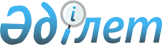 2005-2007 жылдарға арналған жалпы сипаттағы ресми трансферттер көлемi туралы
					
			Күшін жойған
			
			
		
					Солтүстік Қазақстан облыстық мәслихатының 2004 жылғы 21 желтоқсандағы N 12/3 шешімі. Солтүстік Қазақстан облысының Әділет департаментінде 2004 жылғы 24 желтоқсанда N 1434 тіркелді. Күші жойылды - Солтүстік Қазақстан облысы мәслихатының 2010 жылғы 23 шілдеде N 27/10 Шешімімен

      Ескерту. Күші жойылды - Солтүстік Қазақстан облысы мәслихатының 2010.07.23 N 27/10 Шешімімен

      Облыстық мәслихат сессиясының шешiмi 2005-2007 жылдарға арналған үш жылдық мерзiмге  жылдар бойынша  бөлiне отыра абсолюттiк түрдегi облыстық бюджетпен аудандық және Петропавл қаласы бюджеттерi арасындағы жалпы сипаттағы ресми трансферттер көлемiн айқындайды. 

      1. Петропавл қаласы бюджетiнен облыстық бюджетке 2005 жылға арналған бюджеттiк алу 249 785 мың теңге сомада белгiленсiн. 

      2. Петропавл қаласы бюджетiнен облыстық бюджетке 2006 жылға арналған бюджеттiк алу 310 430 мың теңге сомада белгiленсiн. 

      3. Петропавл қаласы бюджетiнен облыстық бюджетке 2007 жылға арналған бюджеттiк алу 116 821 мың теңге сомада белгiленсiн. 

      4. Облыстық бюджеттен аудандық бюджетке берiлетiн 2005 жылға арналған бюджеттiк субвенциялар 5 967 882 мың теңге сомада белгiленсiн, соның iшiнде:       Айыртау ауданына          - 512 650 мың теңге; 

      Ақжар ауданына            - 382 294 мың теңге; 

      Аққайың ауданына          - 342 591 мың теңге;  

      Ғ. Мүсiрепов ауданына     - 513 175  мың теңге; 

      Есiл ауданына             - 487 673 мың теңге; 

      Жамбыл ауданына           - 505 780 мың теңге; 

      Қызылжар ауданына         - 422 729 мың теңге;  

      М. Жұмабаев ауданына      - 530 489 мың теңге; 

      Мамлют ауданына           - 409 983 мың теңге; 

      Тайынша ауданына          - 620 470 мың теңге; 

      Тимирязев ауданына        - 385 332 мың теңге; 

      Уәлиханов ауданына        - 449 378 мың теңге; 

      Шал ақын ауданына         - 405 338 мың теңге. 

      5. Облыстық бюджеттен аудандық бюджетке берiлетiн 2006 жылға арналған бюджеттiк субвенциялар 6 529 171 мың теңге сомада белгiленсiн, соның iшiнде: 

      Айыртау ауданына          - 695 890 мың теңге; 

      Ақжар ауданына            - 436 142 мың теңге; 

      Аққайың ауданына          - 400 141 мың теңге;   

      Ғ. Мүсiрепов ауданына     - 498 009  мың теңге; 

      Есiл ауданына             - 570 694 мың теңге; 

      Жамбыл ауданына           - 565 040 мың теңге; 

      Қызылжар ауданына         - 525 138 мың теңге; 

      М. Жұмабаев ауданына      - 567 510 мың теңге; 

      Мамлют ауданына           - 389 233 мың теңге; 

      Тайынша ауданына          - 653 291 мың теңге; 

      Тимирязев ауданына        - 325 872 мың теңге; 

      Уәлиханов ауданына        - 448 646 мың теңге; 

      Шал ақын ауданына         - 453 565 мың теңге. 

      6. Облыстық бюджеттен аудандық бюджетке берiлетiн 2007 жылға арналған бюджеттiк субвенциялар 8 233 017 мың теңге сомада белгiленсiн, соның iшiнде: 

      Айыртау ауданына          - 755 255 мың теңге; 

      Ақжар ауданына            - 547 942 мың теңге; 

      Аққайың ауданына          - 494 195 мың теңге;   

      Ғ. Мүсiрепов ауданына     - 788 903  мың теңге; 

      Есiл ауданына             - 673 316 мың теңге; 

      Жамбыл ауданына           - 727 235 мың теңге; 

      Қызылжар ауданына         - 625 213 мың теңге; 

      М. Жұмабаев ауданына      - 723 016 мың теңге; 

      Мамлют ауданына           - 511 783 мың теңге; 

      Тайынша ауданына          - 868 643 мың теңге; 

      Тимирязев ауданына        - 413 465 мың теңге; 

      Уәлиханов ауданына        - 550 463 мың теңге; 

      Шал ақын ауданына         - 553 588 мың теңге. 

      7. 2005 -2007 жылдарға жалпы сипаттағы ресми трансферттер көлемiн айқындау кезiнде жергiлiктi бюджет шығыстарына  қосымша мыналар ескерiлгенi белгiленсiн: 

      а) 2004 жылы республикалық бюджеттен мақсатты трансферттер есебiнен қаржыландырылаған тұрақты сипаттағы шығындар 374 779 мың теңге сомада соның iшiнде: 

      1 қосымшаға сәйкес мемлекеттiк жалпы бiлiм беретiн мектептердiң типтiк штаттарын қамтамасыз етуге 213 811 мың теңге; 

      2 қосымшаға сәйкес қайта енгiзiлген бiлiм беру объектiлерiн ұстауға 103 727 мың теңге; 

      3 қосымшаға сәйкес қайта енгiзiлген денсаулық сақтау объектiлерiн ұстауға 13 272 мың теңге; 

      4 қосымшаға сәйкес учаскелiк полиция инспекторларын ақшадай жабдықталымын көтеруге және материалдық - техникалық базаларын жабдықтауға 37 408 мың теңге көтеру; 

      5 қосымшаға сәйкес мемлекеттiк тапсырыс негiзiнде орта кәсiптiк оқу орындарында оқитын студенттердiң стипендиялары мөлшерiн 6 561 мың теңгеге көтеру; 

      б) Қазақстан Республикасы Бюджеттiк кодексiмен айқындалған бюджеттiк деңгей арасында шығыстарды бөлумен сәйкес берiлетiн шығындар 91 312 мың теңге сомада, соның iшiнде: 

      6 қосымшаға сәйкес ардагерлердi және мүгедектердi сауықтыруға мен әлеуметтiк көмекке 7 627 мың теңге; 

      7 қосымшаға сәйкес протездеу және протездiк-ортопедиялық бұйымдар жөнiнде медициналық қызметтi ұсынуға 39 045 мың теңге; 

      8 қосымшаға сәйкес мүгедектердi сурдо дәрi-дәрмектерi  мен сурдокөмектi қамтамасыз етуге 9 409 мың теңге; 

      9 қосымшаға сәйкес мүгедектердi тифло дәрi-дәрмектерiмен қамтамасыз етуге 2 317 мың теңге; 

      10 қосымшаға сәйкес iшкi iстер органдарының жеке бөлiмшелерiн ұстауға 32 914 мың теңге; 

      в) 11 қосымшаға сәйкес тегiн медициналық көмектiң кепiлдiк көлемiн көрсетуге қалалық және облыстық деңгейдегi медициналық ұйымдарда самотикалық аурумен ауратындарды дәрi - дәрмектермен қамтамасыз етуге бағытталған және алғашқы медициналық - санитарлық көмек көрсететiн маманының жолдамасы бойынша диагностикалық зерттеу жүргiзудi енгiзе отырып, алғашқы медициналық - санитарлық көмек көрсететiн ұйымдардың жан басылық нормативтерiнiң 521 735 мың теңге сомада көтеруге; 

      г) 12 қосымшаға сәйкес "Кемтар балаларды әлеуметтiк және медициналық-педагогикалық түзеу арқылы қолдау туралы" Қазақстан Республикасының 2002 жылғы 11 шiлдедегi Заңын жүзеге асыру қаражаты 23 022 мың теңге сомада; 

      д) 13 қосымшаға сәйкес "Қазақстан Республикасындағы жергiлiктi мемлекеттiк басқару туралы" Қазақстан Республикасының 2001 жылғы  23 қаңтардағы Заңын жүзеге асыру қаражаты , соның iшiнде мәслихаттар аппараты санын көбейтуге 40 404 мың теңге сомада, мәслихат хатшыларының жалақысын көтеруге 193 мың теңге сомада, ауылдық (селолық) округi аппараттарын ұстауға 169 608 мың теңге сомада; 

      е) 14 қосымшаға сәйкес "Неке және отбасы туралы" Қазақстан Республикасының 1998 жылғы 17 желтоқсандағы Заңын жүзеге асыруға патронат тәрбиешiлерге берiлген баланы (балаларды) күтуге ақшадай қаражат төлеу бөлiгiнде қаражат 34 260 мың теңге сомада; 

      8. Қазақстан Республикасында 2005-2010 жылдарға арналған бiлiм берудiң мемлекеттiк бағдарламасы және Қазақстан Республикасында  2005-2010 жылдарға арналған денсаулық сақтауды реформалау мен дамыту мемлекеттiк бағдарламасы iс-шараларын жүзеге асыру мақсатында 2005-2007 жылдары бiлiм беру және денсаулық сақтау ұйымдарының күрделi жөндеу жұмыстарын жүргiзуге және материалдық - техникалық базаларын нығайтуға бағытталған  жергiлiктi бюджет шығыстары 15 қосымшада көрсетiлген көлемнен кем болмауы қажет екенi белгiленсiн.  

      9. 16 қосымшаға сәйкес Қазақстан Республикасы Президентiнiң 2004 жылғы 11 маусымдағы N 1388 Жарлығымен бекiтiлген Қазақстан Республикасында 2005-2007 жылдарға арналған  тұрғын-үй құрылысын дамытудың мемлекеттiк бағдарламасын жүзеге асыру шегiнде тұрғын-үй құрылысы объектiлерiне инженерлiк-коммуникациялық жүйе құрылыстарына 2005-2007 жылдарға арналған жалпы сипаттағы ресми трансферттер көлемiн айқындау кезiнде жыл сайын жергiлiктi бюджет шығындарынан 369 871 мың теңге сомада қосымша шығындар ескерiлгенi белгiленсiн. 

      10. Жалпы сипаттағы ресми трансферттер көлемiн есептеу кезiнде ескерiлген шығын көлемi осы шешiмге қосымшалармен белгiленгеннен төмен емес көлемде жергiлiктi бюджетке сәйкес қарастырылуы қажет ескерiлгенi белгiленсiн. 

      11. Осы шешiм 2005 жылдың 1 қаңтарынан күшiне енедi.        Облыстық Мәслихат төрағасы       Облыстық мәслихаттың сессиясының хатшысы 

"2005-2007 жылдарға арналған жалпы сипаттағы ресми 

трансферттер көлемi туралы" облыстық мәслихаттың  

2004 жылғы "21" желтоқсандағы N 12/3 қаулысына  

1 қосымша  2003 жылғы 1 қыркүйектен мемлекеттiк жалпы бiлiм беретiн мектептердiң 

типтiк штаттарын ұстауға арналған жергiлiктi бюджеттердiң қосымша шығындары 

"2005-2007 жылдарға арналған жалпы сипаттағы ресми 

трансферттер көлемi туралы" облыстық мәслихаттың  

2004 жылғы "21" желтоқсандағы N 12/3 қаулысына  

2 қосымша  Жаңадан енгiзiлген бiлiм беру объектiлерiн ұстауға арналған 

жергiлiктi бюджеттердiң қосымша шығындары 

"2005-2007 жылдарға арналған жалпы сипаттағы ресми 

трансферттер көлемi туралы" облыстық мәслихаттың  

2004 жылғы "21" желтоқсандағы N 12/3 қаулысына  

3 қосымша  Жаңадан енгізілген денсаулық сақтау объектілерін  ұстауға арналған 

жергілікті бюджеттердің қосымша шығындары 

"2005-2007 жылдарға арналған жалпы сипаттағы ресми 

трансферттер көлемi туралы" облыстық мәслихаттың  

2004 жылғы "21" желтоқсандағы N 12/3 қаулысына  

4 қосымша  Учаскелiк полиция инспекторларын ақшадай жабдықталымын көтеруге және 

материалдық-техникалық базаларын жабдықтауға жергiлiктi бюджеттердiң қосымша шығындары 

"2005-2007 жылдарға арналған жалпы сипаттағы ресми 

трансферттер көлемi туралы" облыстық мәслихаттың  

2004 жылғы "21" желтоқсандағы N 12/3 қаулысына  

5 қосымша  Мемлекеттiк тапсырыс негiзiнде орта кәсiптiк оқу орындарында оқитын студенттердiң 

стипендияларын көтеруге арналған жергiлiктi бюджеттердiң қосымша шығындары 

"2005-2007 жылдарға арналған жалпы сипаттағы ресми 

трансферттер көлемi туралы" облыстық мәслихаттың  

2004 жылғы "21" желтоқсандағы N 12/3 қаулысына  

6 қосымша  Ардагерлердi және мүгедектердi сауықтыруға және әлеуметтiк көмекке 

арналған жергiлiктi бюджеттердiң қосымша шығындары 

"2005-2007 жылдарға арналған жалпы сипаттағы ресми 

трансферттер көлемi туралы" облыстық мәслихаттың  

2004 жылғы "21" желтоқсандағы N 12/3 қаулысына  

7 қосымша  Протездеу және протездiк-ортопедиялық бұйымдар жөнiнде медициналық медициналық 

қызметтерге арналған жергiлiктi бюджеттердiң қосымша шығындары 

"2005-2007 жылдарға арналған жалпы сипаттағы ресми 

трансферттер көлемi туралы" облыстық мәслихаттың  

2004 жылғы "21" желтоқсандағы N 12/3 қаулысына  

8 қосымша  Мүгедектердi сурдо дәрi-дәрмектерi мен сурдокөмектi қамтамасыз 

етуге арналған жергiлiктi бюджеттердiң қосымша шығындары 

"2005-2007 жылдарға арналған жалпы сипаттағы ресми 

трансферттер көлемi туралы" облыстық мәслихаттың  

2004 жылғы "21" желтоқсандағы N 12/3 қаулысына  

9 қосымша  Мүгедектердi тифло дәрi-дәрмектерiмен қамтамасыз етуге арналған жергiлiктi 

бюджеттердiң қосымша шығындары 

"2005-2007 жылдарға арналған жалпы сипаттағы ресми 

трансферттер көлемi туралы" облыстық мәслихаттың  

2004 жылғы "21" желтоқсандағы N 12/3 қаулысына  

10 қосымша  Ішкi iстер органдарының жеке бөлiмшелерiн ұстауға арналған жергiлiктi 

бюджеттердiң қосымша шығындары 

"2005-2007 жылдарға арналған жалпы сипаттағы ресми 

трансферттер көлемi туралы" облыстық мәслихаттың  

2004 жылғы "21" желтоқсандағы N 12/3 қаулысына  

11 қосымша  Тегiн медициналық көмектiң кепiлдiк көлемiн көрсетуге арналған жергiлiктi 

бюджеттердiң қосымша шығындары 

"2005-2007 жылдарға арналған жалпы сипаттағы ресми 

трансферттер көлемi туралы" облыстық мәслихаттың  

2004 жылғы "21" желтоқсандағы N 12/3 қаулысына  

12 қосымша  "Кемтар балаларды әлеуметтiк және медициналық-педагогикалық түзеу арқылы қолдау туралы" Қазақстан 

Республикасының  2002 жылғы 11 шiлдедегi Заңын жүзеге асыруға арналған жергiлiктi бюджеттердiң қосымша 

шығындары, 3 кезең 

"2005-2007 жылдарға арналған жалпы сипаттағы ресми 

трансферттер көлемi туралы" облыстық мәслихаттың  

2004 жылғы "21" желтоқсандағы N 12/3 қаулысына  

13 қосымша  "Қазақстан Республикасындағы жергiлiктi мемлекеттiк басқару туралы" Қазақстан Республикасының 2001 жылғы 

23 қаңтардағы Заңын жүзеге асыруға арналған жергiлiктi бюджеттердiң қосымша шығындары                                                  мың теңге 

"2005-2007 жылдарға арналған жалпы сипаттағы ресми 

       трансферттер көлемi туралы" облыстық мәслихаттың  

      2004 жылғы "21" желтоқсандағы N 12/3 қаулысына  

      14 қосымша  "Неке және отбасы туралы" Қазақстан Республикасының  1998 жылғы 17 желтоқсандағы Заңын жүзеге асыруға 

патронат тәрбиешiлерге берiлген баланы (балаларды) күтуге арналған жергiлiктi бюджеттердiң қосымша 

шығындары 

"2005-2007 жылдарға арналған жалпы сипаттағы ресми 

трансферттер көлемi туралы" облыстық мәслихаттың  

2004 жылғы "21" желтоқсандағы N 12/3 қаулысына  

15 қосымша  Күрделi жөндеу жұмыстарын жүргiзуге және материалдық-техникалық базаларын нығайтуға 

арналған жергiлiктi бюджеттердiң қосымша шығындары мың теңге 

"2005-2007 жылдарға арналған жалпы сипаттағы ресми 

трансферттер көлемi туралы" облыстық мәслихаттың  

2004 жылғы "21" желтоқсандағы N 12/3 қаулысына  

16 қосымша  Қазақстан Республикасы Президентінің 2004 жылғы 11 маусымдағы N 1388 Жарлығымен бекітілген Қазақстан 

Республикасында 2005-2007 жылдарға арналған тұрғын үй құрылысын дамытудың мемлекеттік бағдарламасын 

жүзеге асыру шегінде тұрғын үй құрылысы объектілеріне инженерлік-коммуникациялық жүйе құрылыстарына 

арналған жергілікті бюджеттердің қосымша шығындары 
					© 2012. Қазақстан Республикасы Әділет министрлігінің «Қазақстан Республикасының Заңнама және құқықтық ақпарат институты» ШЖҚ РМК
				Бюджеттердiң атауы 
Сомасы, мың теңге 
А 1   1. Айыртау 20 431   2. Ақжар 8 976   3. Аққайың 7 830   4. Ғ. Мүсiрепов 13 486   5. Есiл 17 343   6. Жамбыл 22 242   7. Қызылжар 20 119   8. М.Жұмабаев 14 488   9. Мамлютский 13 578 10. Тайынша 26 120 11. Тимирязев 6 601 12. Уәлиханов 10 648 13. Шал ақын 16 676 14. Петропавл  15 273 15. Облыстық       БАРЛЫҒЫ: 213 811 Бюджеттердiң атауы 
Сомасы, мың теңге 
А 1   1. Айыртау 9 239   2. Ақжар 29 192   3. Аққайың 3 462   4. Ғ. Мүсiрепов 5 613   5. Есiл 6 468   6. Жамбыл 2 298   7. Қызылжар   8. М.Жұмабаев 13 013   9. Мамлютский 3 951 10. Тайынша 18 663 11. Тимирязев 12. Уәлиханов 5 954 13. Шал ақын 14. Петропавл  15. Облыстық 5 874       БАРЛЫҒЫ: 103 727 Бюджеттердің атауы 
Сомасы, мың теңге 
А 1   1. Айыртау   2. Ақжар   3. Аққайың   4. Ғ. Мүсірепов   5. Есіл   6. Жамбыл   7. Қызылжар   8. М.Жұмабаев   9. Мамлютский 10. Тайынша 11. Тимирязев 12. Уәлиханов 13. Шал ақын 14. Петропавл  15. Облыстық 13 272       БАРЛЫҒЫ: 13 272 Бюджеттердiң атауы 
Сомасы, мың теңге 
А 1   1. Айыртау   2. Ақжар   3. Аққайың   4. Ғ. Мүсiрепов   5. Есiл   6. Жамбыл   7. Қызылжар   8. М.Жұмабаев   9. Мамлютский 10. Тайынша 11. Тимирязев 12. Уәлиханов 13. Шал ақын 14. Петропавл  15. Облыстық 37 408       БАРЛЫҒЫ: 37 408 Бюджеттердiң атауы 
Сомасы, мың теңге 
А 1   1. Айыртау   2. Ақжар   3. Аққайың   4. Ғ. Мүсiрепов   5. Есiл   6. Жамбыл   7. Қызылжар   8. М.Жұмабаев   9. Мамлютский 10. Тайынша 11. Тимирязев 12. Уәлиханов 13. Шал ақын 14. Петропавл  15. Облыстық 6 561       БАРЛЫҒЫ: 6 561 Бюджеттердiң атауы 
Сомасы, мың теңге 
А 1   1. Айыртау   2. Ақжар   3. Аққайың   4. Ғ. Мүсiрепов   5. Есiл   6. Жамбыл   7. Қызылжар   8. М.Жұмабаев   9. Мамлютский 10. Тайынша 11. Тимирязев 12. Уәлиханов 13. Шал ақын 14. Петропавл  15. Облыстық 7 627       БАРЛЫҒЫ: 7 627 Бюджеттердiң атауы 
Сомасы, мың теңге 
А 1   1. Айыртау   2. Ақжар   3. Аққайың   4. Ғ. Мүсiрепов   5. Есiл   6. Жамбыл   7. Қызылжар   8. М.Жұмабаев   9. Мамлютский 10. Тайынша 11. Тимирязев 12. Уәлиханов 13. Шал ақын 14. Петропавл  15. Облыстық 39 045       БАРЛЫҒЫ: 39 045 Бюджеттердiң атауы 
Сомасы, мың теңге 
А 1   1. Айыртауский   2. Акжарский   3. Аккайынский   4. Есильский   5. Жамбылский   6. М.Жумабаева   7. Кызылжарский   8. Мамлютский   9. Г.Мусрепова 10. Тайыншинский 11. Тимирязевский 12. Уалихановский 13. Шал акына 14. Петропавловск 15. Областной 9 409       ВСЕГО: 9 409 Бюджеттердiң атауы 
Сомасы, мың теңге 
А 1   1. Айыртау   2. Ақжар   3. Аққайың   4. Ғ. Мүсiрепов   5. Есiл   6. Жамбыл   7. Қызылжар   8. М.Жұмабаев   9. Мамлютский 10. Тайынша 11. Тимирязев 12. Уәлиханов 13. Шал ақын 14. Петропавл  15. Облыстық 2 317       БАРЛЫҒЫ: 2 317 Бюджеттердiң атауы 
Сомасы, мың теңге 
А 1   1. Айыртау   2. Ақжар   3. Аққайың   4. Ғ. Мүсiрепов   5. Есiл   6. Жамбыл   7. Қызылжар   8. М.Жұмабаев   9. Мамлютский 10. Тайынша 11. Тимирязев 12. Уәлиханов 13. Шал ақын 14. Петропавл  15. Облыстық 32 914       БАРЛЫҒЫ: 32 914 Бюджеттердiң атауы 
Сомасы, мың теңге 
А 1   1. Айыртау   2. Ақжар   3. Аққайың   4. Ғ. Мүсiрепов   5. Есiл   6. Жамбыл   7. Қызылжар   8. М.Жұмабаев   9. Мамлютский 10. Тайынша 11. Тимирязев 12. Уәлиханов 13. Шал ақын 14. Петропавл  15. Облыстық 521 735       БАРЛЫҒЫ: 521 735 Бюджеттердiң атауы 
Барлығы 2005 жылға 
соның iшiнде 
бiлiм 
халықты әлеуметтiк қорғау 
А 
1 
2 
3 
  1. Айыртау 4 005 3 837 168   2. Ақжар 86 86   3. Аққайың 409 409   4. Ғ. Мүсiрепов 619 619   5. Есiл 431 431   6. Жамбыл 161 161   7. қызылжар 520 520   8. М.Жұмабаев 346 346   9. Мамлютский 3 919 3 837 82 10. Тайынша 290 290 11. Тимирязев 244 244 12. Уәлиханов 3 984 3 837 147 13. Шал ақын 323 323 14. Петропавл қаласы 7 685 7 685 15. Облыстық 0       БАРЛЫҒЫ: 23 022 11 511 11 511 Бюджеттер атаулары 
Мәслихаттар аппараттары санын көбейтуге Мәслихат хатшысының жалақысын көтеруге Ауылдық (селолық) округi аппараттарын ұстауға А 1 2 3   1. Айыртау 2 820 8 176   2. Ақжар 2 797 6 424   3. Аққайың 2 847 7 008   4. Ғ. Мүсiрепов 2 987 14 518   5. Есiл 2 214 14 599   6. Жамбыл 2 905 18 768   7. Қызылжар 2 622 22 463   8. М.Жұмабаев 2 901 8 434   9. Мамлютский 2 578 14 843 10. Тайынша 3 350 18 945 11. Тимирязев 3 097 15 317 12. Уәлиханов 2 684 8 663 13. Шал ақын 3 152 11 450 14. Петропавл  2 429 15. Облыстық 1 021 193       БАРЛЫҒЫ: 40 404 193 169 608 Бюджеттердiң атауы 
Сомасы, мың теңге 
А 1   1. Айыртау   2. Ақжар   3. Аққайың   4. Ғ. Мүсiрепов   5. Есiл   6. Жамбыл   7. қызылжар   8. М.Жұмабаев   9. Мамлютский 10. Тайынша 11. Тимирязев 12. Уәлиханов 13. Шал ақын 14. Петропавл қаласы 15. Облыстық 34 260       БАРЛЫҒЫ: 34 260 Бюджеттер атаулары 
Барлығы 
Бiлiм беру 
оның iшiнде 
Денсаулық сақтау 
оның iшiнде 
Санитарлық-эпидемиологиялық қадағалау 
оның iшiнде 
Мәдениет 
оның iшiнде 
Туризм және спорт 
оның iшiнде 
Мұрағаттар 
оның iшiнде 
Әлеуметтiк қорғау 
оның iшiнде 
Мемлекеттiк органдар 
оның iшiнде 
Қорғаныс 
оның iшiнде 
Құқық қорғау органдары 
оның iшiнде 
Халық шаруашылығы 
күрделi жөндеу МТБ нығайту оқулықтарды сатып алу және жеткiзу бiлiм беру жүйелерiн ақпараттандыру бiлiм беру жүйелерiн ақпараттандыру күрделi жөндеу МТБ нығайту МТБ нығайту күрделi жөндеу МТБ нығайту МТБ нығайту күрделi жөндеу МТБ нығайту МТБ нығайту күрделi жөндеу МТБ нығайту МТБ нығайту күрделi жөндеу МТБ нығайту МТБ нығайту күрделi жөндеу МТБ нығайту МТБ нығайту күрделi жөндеу МТБ нығайту МТБ нығайту күрделi жөндеу МТБ нығайту МТБ нығайту күрделi жөндеу МТБ нығайту күрделi жөндеу А 1 2 3 4 5 6 7 8 9 10 11 12 13 14 15 16 17 18 19 20 21 22 23 24 25 26 27 28 29 30 31 32 33 1.Айыр- 

тау 20 821 18693 5 102 7 062 6 529 0 0 720 720 688 688 0 0 0 0 0 2.Ақжар 21 916 20476 9 822 7 062 3 592 0 0 720 720 0 0 0 0 0 0 3.Аққайың 25 135 23545 11 144 8 650 3 751 0 0 720 720 0 0 150 150 0 0 0 4. Ғ. Мүсiрепов 27 958 2651 13 678 8 650 4 190 0 0 720 720 0 0 0 0 0 0 5. Есiл 33 591 32001 18 824 8 650 4 527 0 0 720 720 0 0 150 150 0 0 0 6.Жамбыл 38 123 36683 22 102 8 650 5 931 0 0 720 720 0 0 0 0 0 0 7.Қызылжар 38 801 37061 23 000 8 650 5 411 0 0 720 720 0 0 300 300 0 0 0 8.М.Жұмабаев 86 595 72243 55 300 13 650 3 293 0 0 5024 4 304 720 0 0 0 0 0 0 9.Мамлютский 53 290 28609 14 862 7 062 6 685 0 0 8467 7 747 720 0 0 0 0 0 0 10.Тайынша 45 955 44369 27 916 8 650 7 799 0 0 720 720 0 0 150 150 0 0 0 11.Тимирязев 18 574 17134 5 890 8 650 2 594 0 0 720 720 0 0 0 0 0 0 12.Уәлиханов 37 005 35565 23 384 8 650 3 531 0 0 720 720 0 0 0 0 0 0 13.Шал ақын 29 178 27738 15 536 8 650 3 552 0 0 720 720 0 0 0 0 0 0 14. Пет 

ропавл 174 757 46757 19 808 8 650 18 299 0 0 0 0 0 0 0 0 0 128 000 15. Об- 

лыстық 733 310 49151 33 264 12 180 1 594 2 113 465338 324067 141271 12074 8 452 3 622 0 13571 9 959 3 612 1 260 630 630 48548 20 735 27 813 74275 35 285 38 990 4 595 2 300 2 295 40350 20 175 20 175 Барлығы 1327399 516539 299632 133516 81278 2113 465338 324067 141271 12074 8 452 3 622 21411 12051 9 360 14259 9 959 4 300 1 260 630 630 49298 20563 28563 74275 35285 38990 4 595 2 300 2 295 40350 20175 20175 128 000 Бюджеттердің атауы 
Сомасы, мың теңге 
А 1   1. Айыртау   2. Ақжар   3. Аққайың   4. Есіл   5. Жамбыл   6. М.Жұмабаев   7. Қызылжар   8. Мамлют   9. Г.Мүсірепов 10. Тайынша 11. Тимирязев 12. Уәлиханов 13. Шал ақын 14. Петропавл 369 871 15. Облыстық       Барлығы: 369 871 